.Start the dance after 32 countsSECTION 1: 1/4 TURN TO L WITH JAZZ BOX, COASTER STEP, 1/4 TURN TO L WITH JAZZ BOX, COASTER STEPSECTION 2: FORWARD CHASSE, FORWARD CHASSE, ROCKING CHAIRSECTION 3: 1/4 TURN TO R WITH PADDLE TURN, 1/4 TURN TO R WITH PADDLE TURN, CROSS BEHIND, SIDE, CROSS OVER, HOLD, BALL CROSSSECTION 4: CONTINUED SIDE MAMBO, STEP IN PLACE, SIDE TOUCHNO TAG, NO RESTARTE-mail: chrisjj0618@yahoo.comhttp://www.youtube.com/user/thetrianglelinedancehttps://www.facebook.com/christina.yang.148553Drop the Mambo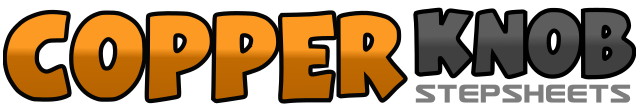 .......Count:32Wall:1Level:Easy Improver - Mambo.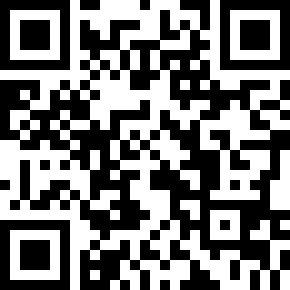 Choreographer:Christina Yang (KOR) - May 2017Christina Yang (KOR) - May 2017Christina Yang (KOR) - May 2017Christina Yang (KOR) - May 2017Christina Yang (KOR) - May 2017.Music:Drop the Mambo - Diva CarminaDrop the Mambo - Diva CarminaDrop the Mambo - Diva CarminaDrop the Mambo - Diva CarminaDrop the Mambo - Diva Carmina........1&2LF cross over RF, 1/4 turn to L with RF backward, LF side3&4RF backward, LF closed RF, RF forward5&67&8RF backward, LF closed RF, RF forward1&2LF forward, RF cross behind LF, LF forward3&4RF forward, LF cross behind RF, RF forward5-8LF forward rock, RF recover, LF backward rock, RF replace1-41/4 turn to R with LF side rock(push your hip to L side), RF recover, 1/4 turn to R with LF side rock(push your hip to L side), RF recover5&6LF cross behind, RF side, LF cross over RF7&8Hold, RF side with ball, LF cross over RF1-6RF side rock, LF recover, RF closed LF with weight change, LF side rock, RF recover, LF closed RF with weight change7-8RF step in place, LF side touch to L side